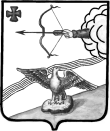 АДМИНИСТРАЦИЯ ОРЛОВСКОГО РАЙОНАКИРОВСКОЙ ОБЛАСТИПОСТАНОВЛЕНИЕ08.04.2015                                                                                                                                                              № 191г. ОрловО мерах по обеспечению безаварийного пропуска половодья 2015 года на территории Орловского района Кировской областиВ целях уменьшения риска возникновения чрезвычайных ситуаций природного характера, снижения возможного ущерба и обеспечения безопасности населения и территорий Орловского района Кировской области в период весеннего половодья 2015 года, администрация Орловского района ПОСТАНОВЛЯЕТ:1.	 Общее руководство и координацию действий по проведению противопаводковых мероприятий на территории района возложить на комиссию по предупреждению и ликвидации чрезвычайных ситуаций и обеспечению пожарной безопасности Орловского района Кировской области.2.	 Создать оперативную группу по пропуску весеннего половодья 2015 года (далее - оперативная группа) и утвердить ее состав согласно приложению.3.	Рекомендовать главам Орловского городского и сельского поселений, руководителям организаций, учреждений и предприятий в рамках своих полномочий:3.1.	 После получения прогноза уровней половодья и сроков вскрытия рек уточнить зоны возможного подтопления (особое внимание обратить на объекты социальной сферы), определить количество людей, попадающих в эти зоны, а также места размещения на период временного отселения, порядок их эвакуации и жизнеобеспечения.3.2.	 Для населенных пунктов, отрезаемых половодьем от традиционных путей сообщения, подготовить и организовать переправы населения и экстренных служб через реки, обеспечив их безопасную эксплуатацию, принять меры по своевременному завозу продуктов питания, медикаментов, предметов первой необходимости и обеспечению пожарной безопасности и охраны общественного порядка.3.3.	 В период весеннего половодья организовать информирование и оповещение населения района о паводковой обстановке с использованием официальных сайтов муниципального образования, и размещая информацию в местах массового пребывания населения (остановки, больницы, магазины).3.4.	 Организовать проверку готовности гидротехнических сооружений к пропуску весеннего половодья и паводковых вод. За бесхозяйными гидротехническими сооружениями закрепить ответственных должностных лиц.3.5.	 Организовать проведение комплекса мероприятий по защите дорог, мостов (в том числе понтонных) и водопропускных сооружений в период половодья, особое внимание обратить на готовность водопропускных сооружений на малых реках.3.6.	Проверить готовность спасательных постов и станций к работе. При их отсутствии организовать дежурство с привлечением частных владельцев спасательных средств на договорной основе, определив места их размещения.3.7.	Обеспечить наличие финансовых и материально-технических резервов для ликвидации возможных чрезвычайных ситуаций и организации первоочередного жизнеобеспечения населения.4.Главам администраций Орловского городского и сельского поселений, руководителям предприятий и организаций района рекомендовать в пиковый период весеннего половодья организовать круглосуточное дежурство руководящего состава и при возникновении аварийных ситуаций, связанных с прохождением талых вод, немедленно информировать все заинтересованные службы и единую дежурно-диспетчерскую службу Орловского района (ЕДДС) по круглосуточным телефонам – 112, 2-16-40, 2-16-27.5. Управляющему делами администрации Орловского района Тебенькову Н.Е. опубликовать настоящее постановление в Информационном бюллетене органов местного самоуправления Орловского района.6. Постановление вступает в силу с момента опубликования.7. Контроль за исполнением настоящего постановления возложить на заместителя главы администрации Орловского района, начальника управления по вопросам жизнеобеспечения, архитектуры и градостроительства Бисерова А.Г.Глава администрацииОрловского района	        М.В.ШишкинаСОСТАВоперативной группы по пропуску весеннего половодья 2015 годаУТВЕРЖДЕНпостановлениемглавы администрацииОрловского районаот                  №БИСЕРОВАлександр Георгиевич- заместитель главы администрации Орловского района, начальник управления по вопросам жизнеобеспечения, архитектуры и градостроительства, руководитель оперативной группыГАРКУШАВалерий Иванович- начальник ГУ ПЧ-45 ФПС по Кировской области, заместитель руководителя оперативной группы (по согласованию)Члены оперативной группы:ИГНАТОВ Алексей Иванович- заведующий сектором ГО и ЧС администрации Орловского районаТОМОЗОВАлександр Владимирович- и.о. директора МУП «Орловское АТП»ШАЛАГИНОВЮрий Анатольевич- начальник ОП «Орловское «МО МВД Юрьянский» (по согласованию)ФЕДОСИНААлександра Сергеевна- старший специалист, по содержанию и ремонту дорог местного значения администрации Орловского районаШИПИЦИНАлексей Николаевич- директор ООО «ОрловДорТранс» (по согласованию)ПОПУЛЬКИНСергей Николаевич- заведующий отделом по вопросам жизнеобеспечения администрации Орловского сельского поселения» (по согласованию)ТЮФЯКОВГригорий Алексеевич- заведующий отделом по вопросам жизнеобеспечения администрации Орловского сельского поселения» (по согласованию)